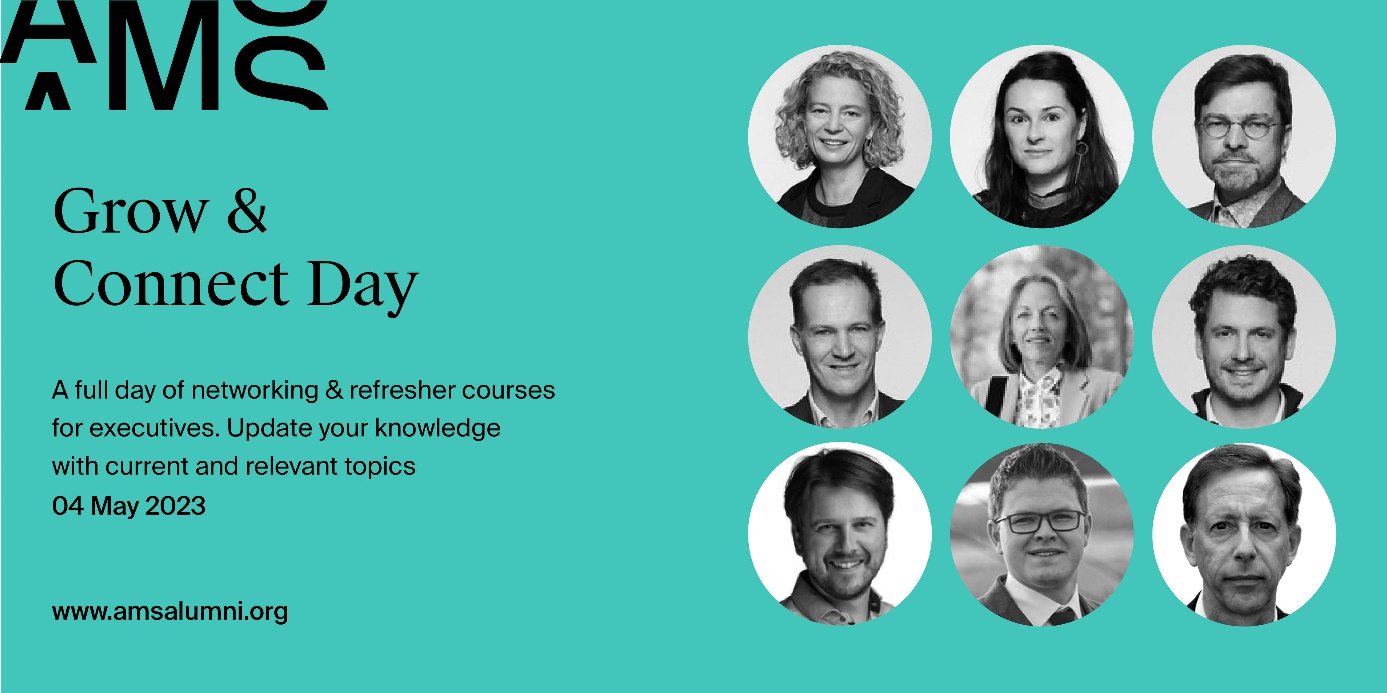 Registration form for companies with 5 participants or more:
price pp (ex. Btw) 350 EUR
please fill in the form below and return it to emmanuelle.duval@ams.ac.be	
Each participant will receive an email confirming their registration.Company details
Company Name:
VAT Number: 
Address:
email of the contact person for invoicing: Participant 1:First name: 
Last name
Email
Job title:
company name: 
What are 2 words that describe your passions?
if you have any dietary restrictions, please indicate them here:
morning session selection: (pick 1)Managing the pathways of digital transformation, by Steven De HaesThriving - business strategies to regenerate nature, society and the economy, by Wayne VisserSustainable careers - happy, healthy & productive, by Ans De Vos and Sofie JacobsHow to get the price right, by Pol Vanaerdeafternoon sessions (pick 1)Building and leading innovative teams, by Robin De CockA journey of a sail trip through a global "perfect storm" in supply chains by Roel Gevaers including live contributions by top experts Koen De Leus (Chief Economist BNP Paribas Fortis) & Prof. Wouter Dewulf (Air freight expert)The change manager does not exist – team work makes the dream work, by Daan Sorgeloos (sold out)The use of platform businesses in the spurt to a circular economy, by Carla I. KoenParticipant 2:First name: 
Last name
Email
Job title:
company name: 
What are 2 words that describe your passions?
if you have any dietary restrictions, please indicate them here:
morning session selection: (pick 1)Managing the pathways of digital transformation, by Steven De HaesThriving - business strategies to regenerate nature, society and the economy, by Wayne VisserSustainable careers - happy, healthy & productive, by Ans De Vos and Sofie JacobsHow to get the price right, by Pol Vanaerdeafternoon sessions (pick 1)Building and leading innovative teams, by Robin De CockA journey of a sail trip through a global "perfect storm" in supply chains by Roel Gevaers including live contributions by top experts Koen De Leus (Chief Economist BNP Paribas Fortis) & Prof. Wouter Dewulf (Air freight expert)The change manager does not exist – team work makes the dream work, by Daan Sorgeloos (sold out)The use of platform businesses in the spurt to a circular economy, by Carla I. KoenParticipant 3:First name: 
Last name
Email
Job title:
company name: 
What are 2 words that describe your passions?
if you have any dietary resitrictions, please indicate them here:
morning session selection: (pick 1)Managing the pathways of digital transformation, by Steven De HaesThriving - business strategies to regenerate nature, society and the economy, by Wayne VisserSustainable careers - happy, healthy & productive, by Ans De Vos and Sofie JacobsHow to get the price right, by Pol Vanaerdeafternoon sessions (pick 1)Building and leading innovative teams, by Robin De CockA journey of a sail trip through a global "perfect storm" in supply chains by Roel Gevaers including live contributions by top experts Koen De Leus (Chief Economist BNP Paribas Fortis) & Prof. Wouter Dewulf (Air freight expert)The change manager does not exist – team work makes the dream work, by Daan Sorgeloos (sold out)The use of platform businesses in the spurt to a circular economy, by Carla I. KoenParticipant 4:First name: 
Last name
Email
Job title:
company name: 
What are 2 words that describe your passions?
if you have any dietary restrictions, please indicate them here:
morning session selection: (pick 1)Managing the pathways of digital transformation, by Steven De HaesThriving - business strategies to regenerate nature, society and the economy, by Wayne VisserSustainable careers - happy, healthy & productive, by Ans De Vos and Sofie JacobsHow to get the price right, by Pol Vanaerdeafternoon sessions (pick 1)Building and leading innovative teams, by Robin De CockA journey of a sail trip through a global "perfect storm" in supply chains by Roel Gevaers including live contributions by top experts Koen De Leus (Chief Economist BNP Paribas Fortis) & Prof. Wouter Dewulf (Air freight expert)The change manager does not exist – team work makes the dream work, by Daan Sorgeloos (sold out)The use of platform businesses in the spurt to a circular economy, by Carla I. KoenParticipant 5:First name: 
Last name
Email
Job title:
company name: 
What are 2 words that describe your passions?
if you have any dietary restrictions, please indicate them here:
morning session selection: (pick 1)Managing the pathways of digital transformation, by Steven De HaesThriving - business strategies to regenerate nature, society and the economy, by Wayne VisserSustainable careers - happy, healthy & productive, by Ans De Vos and Sofie JacobsHow to get the price right, by Pol Vanaerdeafternoon sessions (pick 1)Building and leading innovative teams, by Robin De CockA journey of a sail trip through a global "perfect storm" in supply chains by Roel Gevaers including live contributions by top experts Koen De Leus (Chief Economist BNP Paribas Fortis) & Prof. Wouter Dewulf (Air freight expert)The change manager does not exist – team work makes the dream work, by Daan Sorgeloos (sold out)The use of platform businesses in the spurt to a circular economy, by Carla I. KoenParticipant 6First name: 
Last name
Email
Job title:
company name: 
What are 2 words that describe your passions?
if you have any dietary restrictions, please indicate them here:
morning session selection: (pick 1)Managing the pathways of digital transformation, by Steven De HaesThriving - business strategies to regenerate nature, society and the economy, by Wayne VisserSustainable careers - happy, healthy & productive, by Ans De Vos and Sofie JacobsHow to get the price right, by Pol Vanaerdeafternoon sessions (pick 1)Building and leading innovative teams, by Robin De CockA journey of a sail trip through a global "perfect storm" in supply chains by Roel Gevaers including live contributions by top experts Koen De Leus (Chief Economist BNP Paribas Fortis) & Prof. Wouter Dewulf (Air freight expert)The change manager does not exist – team work makes the dream work, by Daan Sorgeloos (sold out)The use of platform businesses in the spurt to a circular economy, by Carla I. KoenParticipant 7:First name: 
Last name
Email
Job title:
company name: 
What are 2 words that describe your passions?
if you have any dietary restrictions, please indicate them here:
morning session selection: (pick 1)Managing the pathways of digital transformation, by Steven De HaesThriving - business strategies to regenerate nature, society and the economy, by Wayne VisserSustainable careers - happy, healthy & productive, by Ans De Vos and Sofie JacobsHow to get the price right, by Pol Vanaerdeafternoon sessions (pick 1)Building and leading innovative teams, by Robin De CockA journey of a sail trip through a global "perfect storm" in supply chains by Roel Gevaers including live contributions by top experts Koen De Leus (Chief Economist BNP Paribas Fortis) & Prof. Wouter Dewulf (Air freight expert)The change manager does not exist – team work makes the dream work, by Daan Sorgeloos (sold out)The use of platform businesses in the spurt to a circular economy, by Carla I. Koen